Nowogród Bobrzański, dn. 15 września 2023r.PP.6733.37.2023 ASOBWIESZCZENIENa podstawie art. 53 ust. 1 ustawy z dnia 27 marca 2003r. o planowaniu 
i zagospodarowaniu przestrzennym (t.j. Dz. U. z 2023 r., poz. 977) oraz art. 49 ustawy z dnia 14 czerwca 1960 r. Kodeksu postepowania administracyjnego – KPA (t.j. Dz.U. z 2023r. poz.775), zawiadamiam mieszkańców miasta i gminy Nowogród Bobrzański oraz strony występujące w postępowaniu podjętym na wniosek z dnia 24 lipca 2023r. Pana Janusza Michalskiego działającego zgodnie z udzielonym pełnomocnictwem w imieniu 
i na rzecz inwestora Gminy Nowogród Bobrzański o wydaniu:w dn. 22 sierpnia 2023r. przez Dyrektora Regionalnej Dyrekcji Lasów Państwowych w Zielonej Górze, postanowienia znak: ZS.224.145.2023 (uzgodnienie pozytywne),w dn. 21 sierpnia 2023r. przez Powiatowy Zielonogórski Zarząd Dróg, postanowienia znak: PZZD.5531.38.2023.SO (uzgodnienie pozytywne),w dn. 24 sierpnia 2023r. przez Starostę Zielonogórskiego postanowienia znak: GG-I.6622.2.384.2023 (uzgodnienie pozytywne),w dn. 01 września 2023r. przez Powiatowego Konserwatora zabytków, postanowienia znak: KZ.4123.439.2023 (umorzone postepowanie)w sprawie uzgodnienia projektu decyzji o lokalizacji inwestycji celu publicznego pod nazwą: budowa sieci oświetlenia drogowego na działkach nr ewid.  483/11, 483/3, 483/4, 483/12, 484, 495/1, 495/2, 166/1, 123/1, 115/1, 122/1, 123/2, 152, 535/1, 552, 504/1, 530, 504/7, 338/2 obrębie Urzuty w gminie Nowogród Bobrzański, zgodnie z art. 10 § 1 ustawy KPA, mogą zapoznać się z dokumentami ww sprawie w pokoju nr 205 w Urzędzie Miejskim w Nowogrodzie Bobrzańskim, ul. J. Słowackiego 11 w godzinach pracy urzędu po wcześniejszym umówieniu się telefonicznie.Jednocześnie na podstawie art. 79a k.p.a. informuję, że na dzień opublikowania niniejszego obwieszczenia nie występują przesłanki zależne od strony, mogące skutkować wydaniem decyzji niezgodnej z żądaniem strony.  BURMISTRZNowogrodu BobrzańskiegoPaweł MierzwiakSprawę prowadzi: stanowisko ds. planowania i zagospodarowani przestrzennego Urzędu Miejskiego 
w Nowogrodzie Bobrzańskim, ul. J. Słowackiego 11, pokój nr 205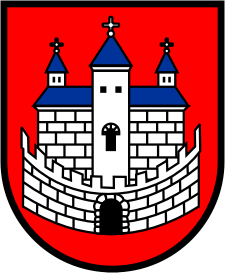 Burmistrz Nowogrodu BobrzańskiegoBurmistrz Nowogrodu BobrzańskiegoBurmistrz Nowogrodu Bobrzańskiegoul. J. Słowackiego 11      66-010 Nowogród Bobrzański NIP: 9291004928
e-mail:  gmina@nowogrodbobrz.pl,urzad@nowogrodbobrz.pl
web: www.nowogrodbobrz.plDni i godziny urzędowania: Poniedziałek  8.00-16.00wtorek - piątek.7.00 – 15.00Nr telefonów i faksów:   Centrala   +48517886284Fax             68 329-09-62Nr telefonów i faksów:   Centrala   +48517886284Fax             68 329-09-62